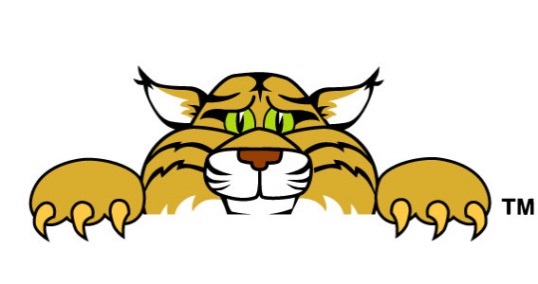 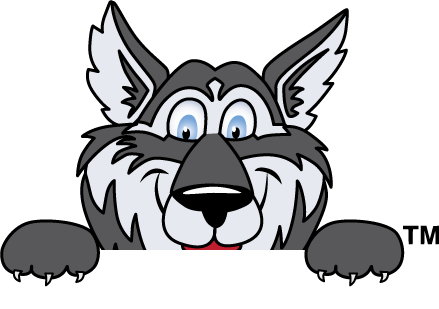 Membership Form     Kokomo Schools Alumni Association Kokomo/Haworth AlumniMember Information (please print or type)Alumni Membership – Anyone who wants to be an Alumni member who attended or graduated from Kokomo Schools.Associate Membership – Anyone who wants to be a member of the Kokomo Schools Alumni Association.Alumni Membership Dues: $10.00 annuallyCASH_____________   CHECK_____________________Please make checks payable to:Kokomo Public Schools Education FoundationAlumni Association 1500 S. Washington St.Kokomo, IN 46902Receipt: cut/tear here and retain for your records.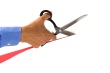 Thank you for your Kokomo Public Schools Education Foundation Alumni Association membership - a 501(C)3 organization.NAME:DATE:AMOUNT:DATE:Name (include maiden name)AddressCityStateZIP CodeTelephone (home)Telephone (business)Cell E-MailSchool Attended (Circle one)Kokomo High School   Haworth High School    Other:________________Graduation YearAssociate Member I did not attend KSC but I want to be an associate member.